İŞİN KONUSU VE KAPSAMI:Genel Atölyeler Müdürlüğü metal işleri atölyesinde kaynak işleri için kullanılan tüplerin dolum işini kapsamaktadır.TEKNİK ÖZELLİKLER:Karışım tüpü Tüpün bar basıncı 200-230  bar aralığında olmalıdır.Tüpün içerisinde 50 LT karışım gazı olmalıdır.Oksijen tüpü   Tüpün bar basıncı 200-230  bar aralığında olmalıdır.Tüpün içerisinde 50 LT oksijen gazı olmalıdır.2.3.LPG tüpüTüpün bar basıncı 24-30 bar aralığında olmalıdır.Tüpün içerisinde 12-13 kg aralığında gaz olmalıdır.3. GARANTİ ŞARTLARI:3.1.Tüplerin dolum ağızlarında gaz kaçağı olması durumunda iade edilecektir.3.2.Genel Atölyeler Müdürlüğünün demirbaş tüplerinin dolum esnasında veya nakliye esnasında zarar görmesi, deforme olması durumunda firma aynı ölçülerde tüp ile değişim yapmalıdır.4.	DİĞER HUSUSLAR:	4.1.Tüplerin dolum ağızları şirink malzemesi ile kapatılmış olmalıdır.	4.2.Tüplerin dolum ağızları kapaklı olmalıdır.	4.3.Yüklenici Firma söz konusu tüpleri Genel Atölyeler Müdürlüğüne bağlı sorumlu personelin belirttiği yerlere düzenli bir şekilde yerleştirmelidir.5. EKLER:	5.1. İhtiyaç listesi 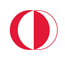 T.C.ORTA DOĞU TEKNİK ÜNİVERSİTESİYAPI İŞLERİ VE TEKNİK DAİRE BAŞKANLIĞIGenel Atölyeler MüdürlüğüÜniversiteler Mahallesi, Dumlupınar Bulvarı No:1 PK:06800 Çankaya/AnkaraODTÜT.C.ORTA DOĞU TEKNİK ÜNİVERSİTESİYAPI İŞLERİ VE TEKNİK DAİRE BAŞKANLIĞIGenel Atölyeler MüdürlüğüÜniversiteler Mahallesi, Dumlupınar Bulvarı No:1 PK:06800 Çankaya/AnkaraTEKNİK ŞARTNAMETEKNİK ŞARTNAMEİşin AdıKaynak Tüpleri Dolum İşiİşin NiteliğiMal AlımıHazırlayanOnaylayanAdı SoyadıHasan IŞIK Dursun ÖZTÜRKLERUnvanı Taşınır Kayıt Yetk.Genel Atölyeler Müdür V.İmzası       Tarih    28/06/202228/06/2022